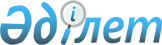 О внесении изменений в решение маслихата от 21 декабря 2011 года № 475 "О бюджете города Лисаковска на 2012-2014 годы"Решение маслихата города Лисаковска Костанайской области от 24 октября 2012 года № 59. Зарегистрировано Департаментом юстиции Костанайской области 30 октября 2012 года № 3858      Примечание РЦПИ:

      В тексте сохранена авторская орфография и пунктуация.

      В соответствии со статьями 106, 109 Бюджетного кодекса Республики Казахстан от 4 декабря 2008 года Лисаковский городской маслихат РЕШИЛ:



      1. Внести в решение маслихата "О бюджете города Лисаковска на 2012-2014 годы" от 21 декабря 2011 года № 475 (зарегистрировано в Реестре государственной регистрации нормативных правовых актов за номером 9-4-196, опубликовано 19, 26 января, 2 февраля 2012 года в газете "Лисаковская новь") следующие изменения:



      пункт 1 указанного решения изложить в новой редакции:

      "1. Утвердить бюджет города Лисаковска на 2012-2014 годы согласно приложениям 1, 2 и 3 соответственно, в том числе на 2012 год в следующих объемах:

      1) доходы – 2552717,7 тысяч тенге, в том числе по:

      налоговым поступлениям – 1863806,0 тысяч тенге;

      неналоговым поступлениям – 15507,0 тысяч тенге;

      поступлениям от продажи основного капитала – 12656,0 тысяч тенге;

      поступлениям трансфертов – 660748,7 тысяч тенге;

      2) затраты – 2661383,5 тысяч тенге;

      3) чистое бюджетное кредитование – 50000,0 тысяч тенге, в том числе:

      бюджетные кредиты – 50000,0 тысяч тенге;

      погашение бюджетных кредитов – 0 тенге;

      4) сальдо по операциям с финансовыми активами – 12000 тысяч тенге;

      5) дефицит (профицит) бюджета - -170665,8 тысяч тенге;

      6) финансирование дефицита (использование профицита) бюджета – 170665,8 тысяч тенге.";



      пункт 4 указанного решения изложить в новой редакции:

      "4. Учесть, что резерв акимата города Лисаковска на 2012 год составляет 0.";



      приложения 1, 5 к указанному решению изложить в новой редакции согласно приложениям 1, 2 к настоящему решению.



      2. Настоящее решение вводится в действие с 1 января 2012 года.      Председатель

      VI сессии маслихата                        В. Сычева      Секретарь

      городского маслихата                       Г. Жарылкасымова      СОГЛАСОВАНО:      Начальник государственного учреждения

      "Отдел экономики и бюджетного

      планирования акимата города Лисаковска"

      __________________ Н. Турлубекова

Приложение 1       

к решению маслихата    

от 24 октября 2012 года  

№ 59           Приложение 1       

к решению маслихата    

от 21 декабря 2011 года  

№ 475           Бюджет города Лисаковска на 2012 год

Приложение 2        

к решению маслихата    

от 24 октября 2012 года  

№ 59           Приложение 5        

к решению маслихата    

от 21 декабря 2011 года  

№ 475           Перечень бюджетных программ аппаратов акима поселка, аула

(села), аульного (сельского) округа на 2012 год
					© 2012. РГП на ПХВ «Институт законодательства и правовой информации Республики Казахстан» Министерства юстиции Республики Казахстан
				КатегорияКатегорияКатегорияКатегорияСумма,

тысяч

тенгеКлассКлассКлассСумма,

тысяч

тенгеПодклассПодклассСумма,

тысяч

тенгеНаименованиеСумма,

тысяч

тенгеI. Доходы2552717,71Налоговые поступления1863806,0101Подоходный налог644954,01012Индивидуальный подоходный налог644954,0103Социальный налог471776,01031Социальный налог471776,0104Hалоги на собственность209259,01041Hалоги на имущество128944,01043Земельный налог16795,01044Hалог на транспортные средства63520,0105Внутренние налоги на товары, работы

и услуги532229,01052Акцизы332245,01053Поступления за использование

природных и других ресурсов187328,01054Сборы за ведение предпринимательской

и профессиональной деятельности12656,0108Обязательные платежи, взимаемые

за совершение юридически значимых

действий и (или) выдачу документов

уполномоченными на то

государственными органами

или должностными лицами5588,01081Государственная пошлина5588,02Неналоговые поступления15507,0201Доходы от государственной

собственности14747,02011Поступления части чистого дохода

государственных предприятий2100,02015Доходы от аренды имущества,

находящегося в государственной

собственности10171,02019Прочие доходы от государственной

собственности2476,0206Прочие неналоговые поступления760,02061Прочие неналоговые поступления760,03Поступления от продажи основного

капитала12656,0301Продажа государственного имущества,

закрепленного за государственными

учреждениями8286,03011Продажа государственного имущества,

закрепленного за государственными

учреждениями8286,0303Продажа земли и нематериальных

активов4370,03031Продажа земли2700,03032Продажа нематериальных активов1670,04Поступления трансфертов660748,7402Трансферты из вышестоящих органов

государственного управления660748,74022Трансферты из областного бюджета660748,7Функциональная группаФункциональная группаФункциональная группаФункциональная группаФункциональная группаСумма,

тысяч

тенгеФункциональная подгруппаФункциональная подгруппаФункциональная подгруппаФункциональная подгруппаСумма,

тысяч

тенгеАдминистратор бюджетных программАдминистратор бюджетных программАдминистратор бюджетных программСумма,

тысяч

тенгеПрограммаПрограммаСумма,

тысяч

тенгеНаименованиеСумма,

тысяч

тенгеII. Затраты2661383,501Государственные услуги общего

характера152804,01Представительные,

исполнительные и другие органы,

выполняющие общие функции

государственного управления108615,0112Аппарат маслихата района

(города областного значения)13665,0001Услуги по обеспечению

деятельности маслихата района

(города областного значения)13606,0003Капитальные расходы

государственного органа59,0122Аппарат акима района (города

областного значения)60550,0001Услуги по обеспечению

деятельности акима района

(города областного значения)54536,0003Капитальные расходы

государственного органа6014,0123Аппарат акима района в городе,

города районного значения,

поселка, аула (села), аульного

(сельского) округа34400,0001Услуги по обеспечению

деятельности акима района

в городе, города районного

значения, поселка, аула (села),

аульного (сельского) округа24715,0022Капитальные расходы

государственного органа9685,02Финансовая деятельность27365,0452Отдел финансов района (города

областного значения)27365,0001Услуги по реализации

государственной политики

в области исполнения бюджета

района (города областного

значения) и управления

коммунальной собственностью

района (города областного

значения)19137,0003Проведение оценки имущества

в целях налогообложения1838,0004Организация работы по выдаче

разовых талонов и обеспечение

полноты сбора сумм от

реализации разовых талонов1833,0010Приватизация, управление

коммунальным имуществом,

постприватизационная

деятельность и регулирование

споров, связанных с этим1288,0011Учет, хранение, оценка

и реализация имущества,

поступившего в коммунальную

собственность3034,0018Капитальные расходы

государственного органа235,05Планирование и статистическая

деятельность16824,0453Отдел экономики и бюджетного

планирования района (города

областного значения)16824,0001Услуги по реализации

государственной политики в

области формирования и развития

экономической политики, системы

государственного планирования

и управления района (города

областного значения)16104,0004Капитальные расходы

государственного органа720,002Оборона3247,01Военные нужды3247,0122Аппарат акима района (города

областного значения)3247,0005Мероприятия в рамках исполнения

всеобщей воинской обязанности3247,003Общественный порядок,

безопасность, правовая,

судебная, уголовно-

исполнительная деятельность4990,01Правоохранительная деятельность4990,0458Отдел жилищно-коммунального

хозяйства, пассажирского

транспорта и автомобильных

дорог района (города областного

значения)4990,0021Обеспечение безопасности

дорожного движения в населенных

пунктах4990,004Образование1109 095,01Дошкольное воспитание

и обучение234705,0123Аппарат акима района в городе,

города районного значения,

поселка, аула (села), аульного

(сельского) округа10231,0004Поддержка организаций

дошкольного воспитания

и обучения10138,0025Увеличение размера доплаты

за квалификационную категорию

воспитателям детских садов,

мини-центров, школ-

интернатов: общего типа,

специальных (коррекционных),

специализированных для

одаренных детей, организаций образования для детей-сирот

и детей, оставшихся без

попечения родителей, центров

адаптации несовершеннолетних

за счет трансфертов

из республиканского бюджета93,0464Отдел образования района

(города областного значения)224474,0009Обеспечение дошкольного

воспитания и обучения219755,0021Увеличение размера доплаты

за квалификационную категорию

воспитателям детских садов,

мини-центров, школ-интернатов:

общего типа, специальных

(коррекционных),

специализированных для

одаренных детей, организаций

образования для детей-сирот

и детей, оставшихся без

попечения родителей, центров

адаптации несовершеннолетних

за счет трансфертов

из республиканского бюджета2409,0040Реализация государственного

образовательного заказа

в дошкольных организациях

образования2310,02Начальное, основное среднее

и общее среднее образование709786,0464Отдел образования района

(города областного значения)709786,0003Общеобразовательное обучение598109,0006Дополнительное образование

для детей98311,0063Повышение оплаты труда

учителям, прошедшим повышение

квалификации по учебным

программам АОО "Назарбаев

Интеллектуальные школы" за счет

трансфертов из республиканского

бюджета1324,0064Увеличение размера доплаты

за квалификационную категорию

учителям организаций

начального, основного среднего,

общего среднего образования:

школы, школы-интернаты: (общего

типа, специальных

(коррекционных),

специализированных для

одаренных детей; организаций

для детей-сирот и детей,

оставшихся без попечения

родителей) за счет трансфертов

из республиканского бюджета12042,09Прочие услуги в области

образования164604,0464Отдел образования района

(города областного значения)133858,0001Услуги по реализации

государственной политики

на местном уровне в области

образования9169,0005Приобретение и доставка

учебников, учебно-методических

комплексов для государственных

учреждений образования района

(города областного значения)8748,0007Проведение школьных олимпиад,

внешкольных мероприятий

и конкурсов районного

(городского) масштаба1670,0012Капитальные расходы

государственного органа4595,0015Ежемесячные выплаты денежных

средств опекунам (попечителям)

на содержание ребенка-сироты

(детей-сирот), и ребенка

(детей), оставшегося без

попечения родителей за счет

трансфертов из республиканского

бюджета12006,0020Обеспечение оборудованием,

программным обеспечением

детей-инвалидов, обучающихся

на дому за счет трансфертов

из республиканского бюджета800,0067Капитальные расходы

подведомственных

государственных учреждений

и организаций96870,0467Отдел строительства района

(города областного значения)30746,0037Строительство и реконструкция

объектов образования30746,005Здравоохранение81,09Прочие услуги в области

здравоохранения81,0123Аппарат акима района в городе,

города районного значения,

поселка, аула (села), аульного

(сельского) округа81,0002Организация в экстренных

случаях доставки тяжелобольных

людей до ближайшей организации

здравоохранения, оказывающей

врачебную помощь81,006Социальная помощь и социальное

обеспечение125233,02Социальная помощь93540,0451Отдел занятости и социальных

программ района (города

областного значения)93540,0002Программа занятости28118,0005Государственная адресная

социальная помощь1701,0006Оказание жилищной помощи18203,0007Социальная помощь отдельным

категориям нуждающихся граждан

по решениям местных

представительных органов8509,0014Оказание социальной помощи

нуждающимся гражданам на дому10676,0015Территориальные центры

социального обслуживания

пенсионеров и инвалидов9448,0016Государственные пособия

на детей до 18 лет2130,0017Обеспечение нуждающихся

инвалидов обязательными

гигиеническими средствами

и предоставление услуг

специалистами жестового языка,

индивидуальными помощниками

в соответствии с индивидуальной

программой реабилитации

инвалида5763,0023Обеспечение деятельности

центров занятости населения8992,09Прочие услуги в области

социальной помощи и социального

обеспечения31693,0451Отдел занятости и социальных

программ района (города

областного значения)31693,0001Услуги по реализации

государственной политики

на местном уровне в области

обеспечения занятости

и реализации социальных

программ для населения31051,0011Оплата услуг по зачислению,

выплате и доставке пособий

и других социальных выплат118,0021Капитальные расходы

государственного органа524,007Жилищно-коммунальное хозяйство472395,01Жилищное хозяйство198505,0458Отдел жилищно-коммунального

хозяйства, пассажирского

транспорта и автомобильных

дорог района (города областного

значения)2390,0003Организация сохранения

государственного жилищного

фонда1900,0031Изготовление технических

паспортов на объекты

кондоминиумов490,0467Отдел строительства района

(города областного значения)192455,0003Проектирование, строительство

и (или) приобретение жилья

государственного коммунального

жилищного фонда67622,0004Проектирование, развитие,

обустройство и (или)

приобретение инженерно-

коммуникационной инфраструктуры124833,0479Отдел жилищной инспекции района

(города областного значения)3660,0001Услуги по реализации

государственной политики

на местном уровне в области

жилищного фонда3137,0005Капитальные расходы

государственного органа523,02Коммунальное хозяйство169719,0458Отдел жилищно-коммунального

хозяйства, пассажирского

транспорта и автомобильных

дорог района (города областного

значения)2331,0012Функционирование системы

водоснабжения и водоотведения2331,0467Отдел строительства района

(города областного значения)167388,0006Развитие системы водоснабжения

и водоотведения167388,03Благоустройство населенных

пунктов104171,0123Аппарат акима района в городе,

города районного значения,

поселка, аула (села), аульного

(сельского) округа6818,0008Освещение улиц населенных

пунктов3540,0009Обеспечение санитарии

населенных пунктов2257,0011Благоустройство и озеленение

населенных пунктов1021,0458Отдел жилищно-коммунального

хозяйства, пассажирского

транспорта и автомобильных

дорог района (города областного

значения)87567,0015Освещение улиц в населенных

пунктах10766,0016Обеспечение санитарии

населенных пунктов18448,0017Содержание мест захоронений

и захоронение безродных151,0018Благоустройство и озеленение

населенных пунктов58202,0467Отдел строительства района

(города областного значения)9786,0007Развитие благоустройства

городов и населенных пунктов9786,008Культура, спорт, туризм

и информационное пространство144351,01Деятельность в области культуры40290,0123Аппарат акима района в городе,

города районного значения,

поселка, аула (села), аульного

(сельского) округа7548,0006Поддержка культурно-досуговой

работы на местном уровне7548,0455Отдел культуры и развития

языков района (города

областного значения)32742,0003Поддержка культурно-досуговой

работы32742,02Спорт14636,0465Отдел физической культуры

и спорта района (города

областного значения)14636,0005Развитие массового спорта

и национальных видов спорта4736,0006Проведение спортивных

соревнований на районном

(города областного значения)

уровне3410,0007Подготовка и участие членов

сборных команд района (города

областного значения)

по различным видам спорта

на областных спортивных

соревнованиях6490,03Информационное пространство50254,0455Отдел культуры и развития

языков района (города

областного значения)28983,0006Функционирование районных

(городских) библиотек25499,0007Развитие государственного языка

и других языков народа

Казахстана3484,0456Отдел внутренней политики

района (города областного

значения)21271,0002Услуги по проведению

государственной информационной

политики через газеты

и журналы3968,0005Услуги по проведению

государственной информационной

политики через телерадиовещание17303,09Прочие услуги по организации

культуры, спорта, туризма

и информационного пространства39171,0455Отдел культуры и развития

языков района (города

областного значения)19678,0001Услуги по реализации

государственной политики

на местном уровне в области

развития языков и культуры5663,0010Капитальные расходы

государственного органа391,0032Капитальные расходы

подведомственных

государственных учреждений

и организаций13624,0456Отдел внутренней политики

района (города областного

значения)8893,0001Услуги по реализации

государственной политики

на местном уровне в области

информации, укрепления

государственности

и формирования социального

оптимизма граждан6498,0003Реализация мероприятий в сфере

молодежной политики2178,0006Капитальные расходы

государственного органа217,0465Отдел физической культуры

и спорта района (города

областного значения)10600,0001Услуги по реализации

государственной политики

на местном уровне в сфере

физической культуры и спорта6163,0004Капитальные расходы

государственного органа4437,009Топливно-энергетический

комплекс и недропользование19270,09Прочие услуги в области

топливно-энергетического

комплекса и недропользования19270,0467Отдел строительства района

(города областного значения)19270,0009Развитие теплоэнергетической

системы19270,010Сельское, водное, лесное,

рыбное хозяйство, особо

охраняемые природные

территории, охрана окружающей

среды и животного мира,

земельные отношения17931,01Сельское хозяйство10294,0474Отдел сельского хозяйства

и ветеринарии района (города

областного значения)10294,0001Услуги по реализации

государственной политики

на местном уровне в сфере

сельского хозяйства

и ветеринарии7046,0003Капитальные расходы

государственного органа59,0005Обеспечение функционирования

скотомогильников

(биотермических ям)1925,0007Организация отлова

и уничтожения бродячих собак

и кошек1264,06Земельные отношения6739,0463Отдел земельных отношений

района (города областного

значения)6739,0001Услуги по реализации

государственной политики в

области регулирования земельных

отношений на территории района

(города областного значения)6680,0007Капитальные расходы

государственного органа59,09Прочие услуги в области

сельского, водного, лесного,

рыбного хозяйства, охраны

окружающей среды и земельных

отношений898,0474Отдел сельского хозяйства

и ветеринарии района (города

областного значения)898,0013Проведение

противоэпизоотических

мероприятий898,011Промышленность, архитектурная,

градостроительная и

строительная деятельность14771,02Архитектурная,

градостроительная

и строительная деятельность14771,0467Отдел строительства района

(города областного значения)8573,0001Услуги по реализации

государственной политики

на местном уровне в области

строительства8473,0017Капитальные расходы

государственного органа100,0468Отдел архитектуры

и градостроительства района

(города областного значения)6198,0001Услуги по реализации

государственной политики

в области архитектуры

и градостроительства

на местном уровне6103,0004Капитальные расходы

государственного органа95,012Транспорт и коммуникации122035,71Автомобильный транспорт122035,7123Аппарат акима района в городе,

города районного значения,

поселка, аула (села), аульного

(сельского) округа1685,0013Обеспечение функционирования

автомобильных дорог в городах

районного значения, поселках,

аулах (селах), аульных

(сельских) округах1685,0458Отдел жилищно-коммунального

хозяйства, пассажирского

транспорта и автомобильных

дорог района (города областного

значения)120350,7022Развитие транспортной

инфраструктуры72846,7023Обеспечение функционирования

автомобильных дорог47504,013Прочие190402,03Поддержка предпринимательской

деятельности и защита

конкуренции6501,0469Отдел предпринимательства

района (города областного

значения)6501,0001Услуги по реализации

государственной политики

на местном уровне в области

развития предпринимательства

и промышленности5798,0003Поддержка предпринимательской

деятельности464,0004Капитальные расходы

государственного органа239,09Прочие183901,0458Отдел жилищно-коммунального

хозяйства, пассажирского

транспорта и автомобильных

дорог района (города областного

значения)183901,0001Услуги по реализации

государственной политики

на местном уровне в области

жилищно-коммунального

хозяйства, пассажирского

транспорта и автомобильных

дорог8944,0013Капитальные расходы

государственного органа221,0044Проведение мероприятий по

решению вопросов обустройства

моногородов159409,0067Капитальные расходы

подведомственных

государственных учреждений

и организаций15327,015Трансферты284777,81Трансферты284777,8452Отдел финансов района (города

областного значения)284777,8006Возврат неиспользованных

(недоиспользованных) целевых

трансфертов6893,8007Бюджетные изъятия271118,0016Возврат, использованных

не по целевому назначению

целевых трансфертов4617,0024Целевые текущие трансферты

в вышестоящие бюджеты в связи

с передачей функций

государственных органов

из нижестоящего уровня

государственного управления

в вышестоящий2149,0III. Чистое бюджетное

кредитование50000,0Бюджетные кредиты50000,013Прочие50000,09Прочие50000,0458Отдел жилищно-коммунального

хозяйства, пассажирского

транспорта и автомобильных

дорог района (города областного

значения)50000,0039Бюджетные кредиты на проведение

ремонта общего имущества

объектов кондоминиум50000,0Погашение бюджетных кредитов0,0IV. Сальдо по операциям

с финансовыми активами12000,0Приобретение финансовых активов12000,013Прочие12000,09Прочие12000,0458Отдел жилищно-коммунального

хозяйства, пассажирского

транспорта и автомобильных

дорог района (города областного

значения)12000,0065Формирование или увеличение

уставного капитала юридических

лиц12000,0V. Дефицит (профицит) бюджета-170665,8VI. Финансирование дефицита

(использование профицита)

бюджета170665,8Функциональная группаФункциональная группаФункциональная группаФункциональная группаФункциональная группаСумма,

тысяч

тенгеФункциональная подгруппаФункциональная подгруппаФункциональная подгруппаФункциональная подгруппаСумма,

тысяч

тенгеАдминистратор бюджетных программАдминистратор бюджетных программАдминистратор бюджетных программСумма,

тысяч

тенгеПрограммаПрограммаСумма,

тысяч

тенгеНаименованиеНаименованиеСумма,

тысяч

тенгеГосударственное учреждение "Аппарат акима

поселка Октябрьский"Государственное учреждение "Аппарат акима

поселка Октябрьский"Государственное учреждение "Аппарат акима

поселка Октябрьский"Государственное учреждение "Аппарат акима

поселка Октябрьский"Государственное учреждение "Аппарат акима

поселка Октябрьский"46583,001Государственные услуги общего

характера21091,01Представительные, исполнительные

и другие органы, выполняющие общие

функции государственного управления21091,0123Аппарат акима района в городе,

города районного значения, поселка,

аула (села), аульного (сельского)

округа21091,0001Услуги по обеспечению деятельности

акима района в городе, города

районного значения, поселка, аула

(села), аульного (сельского) округа16301,0022Капитальные расходы

государственного органа4790,004Образование10231,01Дошкольное воспитание и обучение10231,0123Аппарат акима района в городе,

города районного значения, поселка,

аула (села), аульного (сельского)

округа10231,0004Поддержка организаций дошкольного

воспитания и обучения10138,0025Увеличение размера доплаты за

квалификационную категорию учителям

школ и воспитателям дошкольных

организаций образования за счет

трансфертов из республиканского

бюджета93,007Жилищно-коммунальное хозяйство6028,03Благоустройство населенных пунктов6028,0123Аппарат акима района в городе,

города районного значения, поселка,

аула (села), аульного (сельского)

округа6028,0008Освещение улиц населенных пунктов3463,0009Обеспечение санитарии населенных

пунктов1638,0011Благоустройство и озеленение

населенных пунктов927,008Культура, спорт, туризм

и информационное пространство7548,01Деятельность в области культуры7548,0123Аппарат акима района в городе,

города районного значения, поселка,

аула (села), аульного (сельского)

округа7548,0006Поддержка культурно-досуговой

работы на местном уровне7548,012Транспорт и коммуникации1685,01Автомобильный транспорт1685,0123Аппарат акима района в городе,

города районного значения, поселка,

аула (села), аульного (сельского)

округа1685,0013Обеспечение функционирования

автомобильных дорог в городах

районного значения, поселках, аулах

(селах), аульных (сельских) округах1685,0Государственное учреждение "Аппарат акима

села Красногорское"Государственное учреждение "Аппарат акима

села Красногорское"Государственное учреждение "Аппарат акима

села Красногорское"Государственное учреждение "Аппарат акима

села Красногорское"Государственное учреждение "Аппарат акима

села Красногорское"14180,001Государственные услуги общего

характера13309,01Представительные, исполнительные

и другие органы, выполняющие общие

функции государственного управления13309,0123Аппарат акима района в городе,

города районного значения, поселка,

аула (села), аульного (сельского)

округа13309,0001Услуги по обеспечению деятельности

акима района в городе, города

районного значения, поселка, аула

(села), аульного (сельского) округа8414,0022Капитальные расходы

государственного органа4895,005Здравоохранение81,09Прочие услуги в области

здравоохранения81,0123Аппарат акима района в городе,

города районного значения, поселка,

аула (села), аульного (сельского)

округа81,0002Организация в экстренных случаях

доставки тяжелобольных людей

до ближайшей организации

здравоохранения, оказывающей

врачебную помощь81,007Жилищно-коммунальное хозяйство790,03Благоустройство населенных пунктов790,0123Аппарат акима района в городе,

города районного значения, поселка,

аула (села), аульного (сельского)

округа790,0008Освещение улиц населенных пунктов77,0009Обеспечение санитарии населенных

пунктов619,0011Благоустройство и озеленение

населенных пунктов94,0